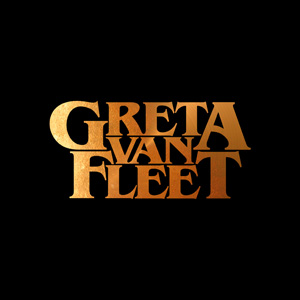 FOR IMMEDIATE RELEASEGRETA VAN FLEET ANNOUNCES THE“MARCH OF THE PEACEFUL ARMY” 2019 WORLD TOURInitial Itinerary Includes the Band’s First Tour of Australia,Plus European and North American DatesLOS ANGELES, CA  (Wednesday, October 10, 2018) -- Greta Van Fleet, one of the most buzzed-about new rock bands today, announces the “March of the Peaceful Army” World Tour and initial headline dates for 2019.  These dates are in support of the band’s debut album, Anthem of the Peaceful Army,  that is due out October 19 (Lava/Republic Records).  As part of the itinerary, the band will visit Australia for the first time playing concerts in four cities beginning in Sydney on January 29.  The band then heads to Europe and the UK in February and March for 12 dates, followed by four weeks of North American shows from early May to early June.  All confirmed dates and ticket on-sale details are below.  Log on to www.gretavanfleet.com for all ticket purchasing info.Music fans were first introduced to Greta Van Fleet Josh Kiszka/vocals, Jake Kiszka/guitars, Sam Kiszka/bass & keys, and Danny Wagner/drums - in March 2017 with the release of the band's debut single "Highway Tune" that held the #1 position on U.S. Rock Radio Charts for five consecutive weeks and on Canada's Active Rock Radio Charts for nine straight weeks.  Twenty-seventeen went on to be a wild ride of sold-out concerts in North America and Europe, glowing press, accolades from a slew of fellow artists from Elton John to Nikki Sixx to Justin Bieber, millions of YouTube video plays and Spotify streams, two #1 EPs, a Gold record in Canada, and most importantly, the genesis of an extraordinary connection with their fans.With more dates to be announced, follows are the confirmed dates for Greta Van Fleet’s “March Of The Peaceful Army” 2019 World Tour:JANUARY29  Enmore Theatre, Sydney, Australia  FEBRUARY  3   Eatons Hill Hotel, Brisbane, Australia     5   Forum Theatre, Melbourne, Australia     8   Logan Campbell Centre, Auckland, New Zealand   22   Palau Sant Jordi, Barcelona, Spain   24   Alcatraz, Milan, Italy 25   Zenith, Munich, Germany    27   AFAS Live, Amsterdam, Netherlands   28   Lotto Arena, Antwerp, Belgium   MARCH 3    Zenith, Paris, France    5    Newcastle 02 Academy, Newcastle, UK    7    02 Academy, Glasgow, UK   8    02 Academy Leeds, Leeds, UK  10   Rock City, Nottingham, UK  11   Montford Hall, Liverpool, UK  13   Olympia Theatre, Dublin, Ireland  MAY 7    Bayfront Park Amphitheatre, Miami, FL 9    Daily’s Place Amphitheatre, Jacksonville, FL  10   Orlando Amphitheater at Central Florida Fairgrounds, Orlando, FL   12   Fox Theatre, Atlanta, GA  13   Fox Theatre, Atlanta, GA  15   Charlotte Metro Credit Union Amphitheatre, Charlotte, NC  16   Red Hat Amphitheater, Raleigh, NC   18   The Stone Pony Summer Stage, Asbury Park, NJ  21   MECU Pavilion, Baltimore, MD   22   The Dome Arena, Rochester, NY   25   Forest Hills Stadium, Queens, NY  28   Echo Beach, Toronto, ON  CANADA JUNE 2    Jacobs Pavilion at Nautica, Cleveland, OH   4    Breese Stevens Field, Madison, WI  ABOUT GRETA VAN FLEETGreta Van Fleet is four young musicians - twin brothers Josh (vocals) and Jake Kiszka (guitar), both 22, younger brother Sam (bass/keys, 19), and longtime family friend Danny Wagner (drums, 19).  All are from the tiny Michigan hamlet of Frankenmuth known for its family-style chicken dinners and the world’s largest Christmas store.  All four were raised on their parents’ extensive vinyl collections which helped give birth to the music they make today:  a high-energy hybrid of rock’n’roll, blues and soul.  Greta Van Fleet will see its debut album, Anthem of the Peaceful Army, released on October 19, 2018 (Lava/Republic Records).    The album’s first radio track, “When The Curtain Falls,” took a mere three weeks to explode into the Top 10 at Rock Radio and is currently at #3 on the Rock Radio charts.   The song has accumulated more than 18.5-million streams, and four million-plus views of the track’s companion music video.  Greta Van Fleet’s shared message with their music is to spread “peace, love and unity,” and their collective goal is to have people walk out of their live shows feeling  invigorated, energized and  exhilarated, and to take that feeling out into the world.Greta Van Fleet U.S. Media Contact:  Heidi Ellen Robinson-Fitzgerald • herfitz@mac.com